	Na temelju članka 87. stavka 1. Zakona o lokalnim izborima ( Narodne novine broj 144/12, 121/16, 98/19, 42/20, 144/20 i 37/21) pročelnica Jedinstvenog upravnog odjela Općine Ernestinovo sazivaKONSTITUIRAJUĆU SJEDNICUOPĆINSKOG  VIJEĆAOPĆINE  ERNESTINOVOkoja će se održati dana  08. lipnja  2021.  (utorak) s  početkom u 18.00  sati  u  vijećnici  Općine  Ernestinovo,  u  Ernestinovu,  V.  Nazora  64  te  predlaže  sljedećiD n e v n i   r e dIzbor predsjednika i članova Mandatnog povjerenstvaIzvješće Mandatnog povjerenstva– svečana prisega članova Općinskog vijećaIzbor predsjednika i potpredsjednika Općinskog vijećaU slučaju   nemogućnosti  dolaska   na  sjednicu, molimo  Vas da o  tome  obavijestite Jedinstveni upravni odjel OE,  na  tel.: 270-226						Pročelnica Jedinstvenog upravnog 						odjela Općine Ernestinovo						Ivana Švast Mikolčević, mag. iur.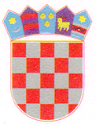 REPUBLIKA HRVATSKAOsječko-baranjska  županijaOpćina  ErnestinovoJedinstveni upravni odjelKLASA: 021-05/21-01/5URBROJ: 2158/04-03-21-1Ernestinovo,  28. svibnja 2021.